Post Doctoral Researcher Position in Marine Biology available at Trinity College DublinWe are hiring a new team including a postdoctoral researcher, research assistant and two PhD students as part of a new €1.3m project: Beyond biofuel: Advanced seaweed cultivation for marine biodiscovery and climate change mitigation at Trinity College. This multi-disciplinary project will test new methods for the cultivation of seaweed and develop new biomedical products while also quantifying the role of seaweed farming for mitigation of effects of climate change. The project is led by Nessa O’Connor (Zoology, Trinity College) and includes several collaborators including: Conor Buckley (Bioengineering, Trinity College); Trevor Hodkinson (Botany, Trinity College); Tasman Crowe (University College Dublin / BiOrbic); and Jerry Murphy (University College Cork/ MaREI).We are now seeking applications from qualified candidates for a Post Doctoral Researcher at the School of Natural Sciences, Trinity College Dublin. NOTE: The deadline for receipt of 1st phase applicants is 30th June 2020. It is hoped that this Post Doctoral Researcher will start in September 2020 (flexible start dates will be arranged based on Government guidelines during the COVID-19 Pandemic).    Post descriptionThis Post Doctoral Researcher will be an active member of the Beyond biofuel project and have the opportunity to lead several of the key research objectives (e.g. designing and executing experiments that test the responses of cultivated seaweed to changing environmental conditions and associated biological interactions, modelling the potential for seaweed production and linking to climate change mitigation strategies). The Post Doctoral Researcher will work closely with the PI and extended research team in Trinity, UCC and UCD, in conjunction with a Steering Committee of experts and stakeholders.  The post is based at Trinity College Dublin and involves field work in SW Ireland. The main activities and responsibilities include:Design, plan and execute research (using experimental and modelling approaches), under supervision, that addresses the key objectives of the Beyond biofuel project as a member of this research team.Design, develop and refine experimental apparatus for field or mesocosm-based research in order to obtain reliable data.Data analyses and interpretation using methodologies and other techniques appropriate to this area of research.Present regular progress reports on research to members of the research group and Steering Committee and to external audiences to disseminate and publicise research findings.   Prepare, in consultation with the PI, material for publication in leading international journals and presentations at international conferences.Potential to carry out occasional undergraduate supervision, demonstrating or lecturing duties within the post holder’s area of expertise and under the direct guidance of a member of academic staff.Read academic papers, journals and textbooks to keep abreast of developments in own specialism and related disciplines.Plan for the use of research resources, laboratories and workshops where appropriate.Plan own day-to day activity within framework of the agreed research in consultation with the PI.Coordinate and liaise with other members of the research group over work progress.Ensure research resources are used in an effective and efficient manner.Provide guidance as required to support staff and any students who may be assisting with researchLiaise on a regular basis with colleagues and students.Build internal contacts and participate in internal networks for the exchange of information and to form relationships for future collaboration.Join external networks to share information and ideas.Salary for this 3½-year Post Doctoral Researcher post is aligned to the SFI Team Member Budget Scale (e.g. October 2020, €41,025 p.a.). Essential Criteria Hold a relevant PhD in marine biology, ecology or similar. Excellent publication record commensurate with career stage and opportunity. Relevant experience of marine fieldwork. Experience of data analysis and willingness to learn new modelling skills. Ability to communicate complex information clearly. Ability to assess and organise resources (technical and financial). Ability to build contacts and participate in internal and external networks (researchers and stakeholders). Proven ability to execute research independently and experience of successful research contributions (preferably as part of a multidisciplinary team). Full drivers licence.Desirable CriteriaExcellent quantitative and modelling skills. Experience leading components of multidisciplinary research teams. Boat handling experience, SCUBA qualification. Application ProcedurePlease send applications to: Dr O’Connor (n.oconnor@tcd.ie) with ‘SFI Seaweed Research Assistant’ in the subject line of the email.Attach a single PDF Document that contains the following:A cover letter: Your letter should clearly set out your suitability and motivation for this post with reference to your relevant experience that links to the essential and desirable criteria.A CV that includes your previous experience and achievements to date, plus qualifications, publications and contact information for 2 academic referees.This project is funded by the SFI President of Ireland Future Research Leaders Programme. 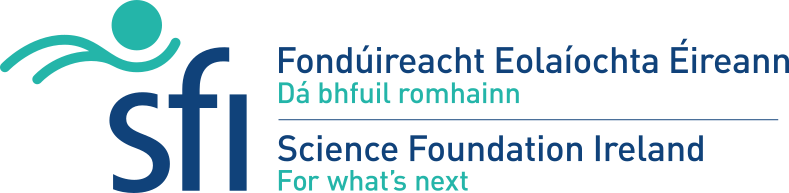 